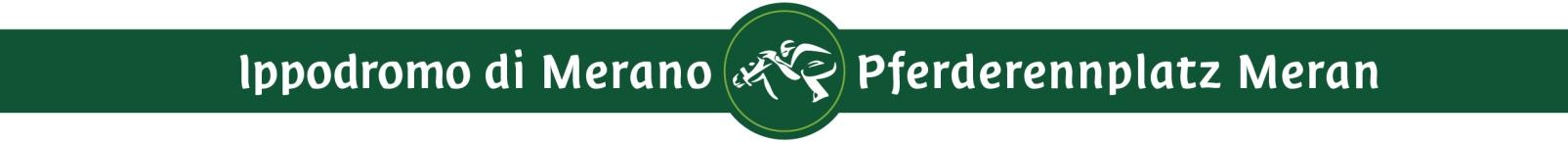 Meran, am 6. August 2021 PFERDERENNPLATZ MERAN – MERAN GALOPP GmbHAm 8. August gelangt auf dem Pferderennplatz Meran der 5. Renntag der Sommer – Herbst - Saison zur AustragungDorf Tirol Day mit 52 Starter aus 4 Nationen in den 8 Tagesprüfungen – Pony reiten, Live Musik und Rennplatzführungen – Rennplatzöffnung 12.30 Uhr – 15.00 Rennbeginn Am Sonntag, 8. August gelangt der 5. Renntag des Meetings zur Austragung. Er steht im Zeichen der Zusammenarbeit mit dem Tourismusverein von Dorf Tirol. Die einzelnen Preise werden von verschiedenen Hotelbetrieben und der Raiffeisenkasse der Tourismushochburg gesponsert und auf dem Rennplatz sind am Sonntag verschiedene Informationsstände der Burggräfler Gemeinde aufgebaut.Insgesamt stehen am Sonntag, 6 Flach – und 2 Hindernisrennen mit insgesamt 52 Pferden aus Italien, Polen, der Schweiz und der Tschechischen Republik auf dem Programm. Auf dem Flachkurs ist der aufstrebende italienische Profijockey Gabriele Malune im Einsatz, während auf den Hinderniskursen der tschechische Spitzenjockey Josef Bartos und Raffaele Romano wieder am Start sind. Das höchste Preisgeld wird im Jagdrennen um den Preis Vincenzo Pollio ausgeschüttet (Jagdrennen für 4 + 5 - jährige Pferde, 3.800 Meter, 18.000 Euro) ausgeschüttet. 2 Rennen sind am Sonntag den Araber – Pferden vorbehalten, die bereits in den letzten Jahren ihr Können auf der Maiser Bahn gezeigt haben.Der Rennbeginn ist auf 15.00 Uhr festgelegt, der Rennplatz und das Restaurant werden um 12.30 Uhr geöffnet.Eine Stunde vor Rennbeginn wird eine Rennplatzführung angeboten. Sie wird für einen Preis von 2 Euro für die Gäste der Partner – Hotels des Rennplatzes und von 10 Euro (Eintritt inclusive) für andere Teilnehmer angeboten. Ab 15.00 steht ein Pony für kostenlose kurze Ausritte der Kinder zur Verfügung.Corona – BestimmungenMit dem Inkrafttreten der neuen Corona – Bestimmungen ist ab Sonntag, 8. August der Zutritt auf dem Rennplatz nur Personen im Besitze des Green – Passes oder eines innerhalb der letzten 48 Stunden erfolgten Corona – Tests gestattet.Das HauptrennenDas interessanteste Rennen des Tages wird auf dem Jagdparcours des Preises Vincenzo Pollio ausgetragen (3.800 Meter, 18.000 Euro). Die Favoriten reisen aus der Trainingsanlage von Josef Vana Jr. aus der Tschechischen Republik an. Der junge Spitzentrainer schickt für den Rennstall der Familie Aichner den klaren Favoriten des Rennens Gangster des Coddes mit Stalljockey Josef Bartos ins Rennen, der von Peace Garden (O. Velek) begleitet wird. Für den mehrmaligen Championtrainer Paolo Favero gehen Bravo Faisal (L. Miceli) und Speed Marchant (D. Pastuszka) an den Start. Raffaele Romano sattelt und reitet für den Rennstall von Christian Troger Airvi. Miss Cerci aus dem Training von Gianfranco Vericelli vervollständigt mit Alessio Pollioni im Sattel das Starterfeld.Das RahmenprogrammZwischen den Rennen unterhält das Duo Marco Buzzanti – Christiano Montagnani das Publikum mit Live – Musik. Das Rennplatzrestaurant ist ab 12.30 Uhr geöffnet.Um 14.00 Uhr beginnt die Rennplatzführung, ab 15.00 das Pony reiten für Kinder.Zusätzlich wird eine Rennplatzführung für die Gäste der Hotelbetriebe aus Dorf Tirol angeboten, die mit einem exclusiven Cocktail auf der Ehrentribüne des Rennplatzes ihren Ausklang nimmt.Meran, am 6. August 2021                                                                          Pressebüro Meran Galopp GmbH.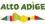 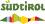 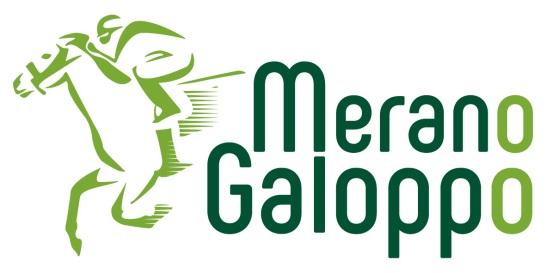 